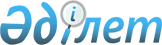 "Б" корпусындағы аудандық бюджеттен қаржыландыратын мемлекеттік органдарының мемлекеттік әкімшілік қызметшілерінің қызметін жыл сайынғы бағалаудың әдістемесін бекіту туралы
					
			Күшін жойған
			
			
		
					Қарағанды облысы Осакаров ауданының әкімдігінің 2015 жылғы 12 қаңтардағы № 03/01 қаулысы. Қарағанды облысының Әділет департаментінде 2015 жылғы 11 ақпанда № 2960 болып тіркелді. Күші жойылды - Қарағанды облысы Осакаров ауданы әкімдігінің 2015 жылғы 10 тамыздағы № 41/01 қаулысымен      Ескерту. Күші жойылды - Қарағанды облысы Осакаров ауданы әкімдігінің 10.08.2015 № 41/01 қаулысымен.

      Қазақстан Республикасының 2001 жылғы 23 қаңтардағы "Қазақстан Республикасындағы жергілікті мемлекеттік басқару және өзін-өзі басқару туралы» Заңының 31 бабының 2 тармағына, Қазақстан Республикасының 1999 жылғы 23 шілдедегі «Мемлекеттік қызмет туралы» Заңының 16 бабының 1 тармағына, Қазақстан Республикасы Президентінің 2000 жылғы 21 қаңтардағы «Мемлекеттік әкімшілік қызметшілердің қызметіне жыл сайынғы бағалау жүргізу және оларды аттестаттаудан өткізу қағидаларын бекіту туралы» № 327 Жарлығына және Қазақстан Республикасының Мемлекеттік қызмет істері және сыбайлас жемқорлыққа қарсы іс-қимыл агенттігі төрағасының 2014 жылғы 29 желтоқсандағы «Б» корпусы мемлекеттік әкімшілік қызметшілерінің қызметін жыл сайынғы бағалаудың үлгілік әдістемесін бекіту туралы» № 86 бұйрығына (нормативтік құқықтық актілерді мемлекеттік тіркеу Тізілімінде № 10130 болып тіркелген) сәйкес, аудан әкімдігі ҚАУЛЫ ЕТЕДІ:

      Ескерту. Преамбула жаңа редакцияда - Қарағанды облысы Осакаров ауданының әкімдігінің 13.04.2015 № 22/02 (оның алғаш ресми жарияланған күнінен бастап қолданысқа енгізіледі) қаулысымен.

      1. 

Қоса беріліп отырған "Б" корпусындағы аудандық бюджеттен қаржыландыратын мемлекеттік органдарының мемлекеттік әкімшілік қызметшілерінің қызметін жыл сайынғы бағалау әдістемесі бекітілсін. 

      2. 

Осы қаулының орындалуын бақылау аудан әкімі аппаратының басшысы Валентина Владимировна Абилсеитоваға жүктелсін.

      3. 

Осы қаулы оның алғаш ресми жарияланған күнінен кейін күнтізбелік он күн өткен соң қолданысқа енгізіледі. 

"Б" корпусындағы аудандық бюджеттен қаржыландыратын мемлекеттік органдарының мемлекеттік әкімшілік қызметшілерінің қызметін жыл сайынғы бағалаудың әдістемесі 

1. Жалпы ережелер      1. 

Осы аудандық бюджеттен қаржыландыратын мемлекеттік органдарының «Б» корпусы мемлекеттік әкімшілік қызметшілердің қызметін жыл сайынғы бағалаудың әдістемесі (бұдан әрі – Әдістеме) Қазақстан Республикасы Президентінің 2000 жылғы 21 қаңтардағы № 327 «Мемлекеттік әкімшілік қызметшілерінің қызметіне жыл сайынғы бағалау жүргізу және оларды аттестаттаудан өткізу қағидаларын бекіту туралы» Жарлығын, Қазақстан Республикасының Мемлекеттік қызмет істері және сыбайлас жемқорлыққа қарсы іс-қимыл агенттігі төрағасының 2014 жылғы 29 желтоқсандағы «Б» корпусы мемлекеттік әкімшілік қызметшілерінің қызметін жыл сайынғы бағалаудың үлгілік әдістемесін бекіту туралы» № 86 бұйрығына сәйкес әзірленген және «Б» корпусындағы аудандық бюджеттен қаржыландыратын мемлекеттік органдарының мемлекеттік әкімшілік қызметшілерінің (бұдан әрі – қызметшілер) қызметіне жыл сайынғы бағалау жүргізу тәртібін айқындайды.

      Ескерту. 1-тармақ жаңа редакцияда - Қарағанды облысы Осакаров ауданының әкімдігінің 13.04.2015 № 22/02 (оның алғаш ресми жарияланған күнінен бастап қолданысқа енгізіледі) қаулысымен.

      2. 

Қызметшілердің қызметін жыл сайынғы бағалау (бұдан әрі – бағалау) олардың жұмыс тиімділігі мен сапасын айқындау үшін жүргізіледі.

      3. 

Бағалау мемлекеттік әкімшілік қызметте болған әрбір жыл өткен сайын, көрсетілген мерзім басталған күннен бастап үш айдан кешіктірілмей, бірақ осы лауазымға орналасқан күннен бастап алты айдан ерте емес мерзiмде жүргізіледі.

      4. 

Қызметшілерді бағалау мыналардан:

      1) 

қызметшінің тікелей басшысының бағалауы;

      2) 

айналмалы бағалау (қызметшінің қарамағындағы немесе олардың әріптестерінің бағалауы);



      3) алып тасталды - Қарағанды облысы Осакаров ауданының әкімдігінің 13.04.2015 № 22/02 (оның алғаш ресми жарияланған күнінен бастап қолданысқа енгізіледі) қаулысымен.



      Қызметшінің тікелей басшысы оның лауазымдық нұсқаулығына сәйкес өзі бағынатын тұлға болып табылады.



      Аудандық бюджеттен қаржыландыратын атқарушы органдар басшыларының қызметіне бағалауды аудан әкімі немесе оның уәкілеттік беруімен оның орынбасарларының бірімен өткізілуі мүмкін.

       Ескерту. 4-тармаққа өзгерістер енгізілді - Қарағанды облысы Осакаров ауданының әкімдігінің 13.04.2015 № 22/02 (оның алғаш ресми жарияланған күнінен бастап қолданысқа енгізіледі) қаулысымен.

      5. 

Бағалау нәтижелері бойынша қызметшілер қызметіндегі кемшіліктерді жою бойынша ұсыныстар әзірленеді, олардың қызметіндегі жақсартуды қажет ететін бағыттар айқындалады, тағылымдамадан өткізу, ілгерілету бойынша ұсыныстар әзірленеді.



      6. алып тасталды - Қарағанды облысы Осакаров ауданының әкімдігінің 13.04.2015 № 22/02 (оның алғаш ресми жарияланған күнінен бастап қолданысқа енгізіледі) қаулысымен.

      7. 

Қызметшінің соңғы үш жыл бойы екі "қанағаттанарлықсыз" деген баға алуы, оны аттестаттаудан өткізуге негіз болып табылады.



      Аттестаттаудан өткізу туралы шешім қабылдау кезінде алдыңғы аттестаттаудан өткізуге негіз болған бағалау нәтижелері ескерілмейді.

      8. 

"Қанағаттанарлықсыз" деген баға алған қызметші мемлекеттік әкімшілік лауазымға алғаш қабылданған тұлғаға тәлімгер ретінде бекітілмейді.

      9. 

Қызметшінің қорытынды бағасын аудан әкімі құрған тұрақты жұмыс істейтін Бағалау жөніндегі комиссия (бұдан әрі – Комиссия) бекітеді.

      10. 

Комиссия кемінде үш мүшеден, соның ішінде төрағадан тұрады.

      11. 

Дауыс беру қорытындысы Комиссия мүшелерінің көпшілік дауысымен айқындалады. Дауыс саны тең болған жағдайда, комиссия төрағасының дауысы шешуші болып табылады.



      Комиссия төрағасы болып аудан әкімі аппаратының басшысы табылады.



      Егер Комиссия құрамына оған қатысты бағалау жүргізілетін қызметшінің тікелей басшысы, сондай-ақ осы Әдістеменің 4-тармағы 2) тармақшасында көрсетілген қызметшілер кіретін болса, олар осы қызметшіге қатысты дауыс беруге және шешім қабылдауға қатыспайды. 

2. Бағалау жүргізуге дайындық

      12. Персоналды басқару қызметі Комиссия төрағасының келісімі бойынша бағалауды өткізу кестесін әзірлейді.



      Персоналды басқару қызметі бағалау өткізуге дейін бір айдан кешіктірмей бағаланатын қызметшіге, сондай-ақ осы Әдістеменің 4-тармағында көрсетілген тұлғаларға бағалау жүргізілетіні туралы хабарлайды және оларға толтыру үшін бағалау парағын жібереді.

      Ескерту. 12-тармақ жаңа редакцияда - Қарағанды облысы Осакаров ауданының әкімдігінің 13.04.2015 № 22/02 (оның алғаш ресми жарияланған күнінен бастап қолданысқа енгізіледі) қаулысымен. 

3. Тікелей басшының бағалауы      13. 

Тікелей басшы осы Әдістеменің 1-қосымшасына сәйкес нысан бойынша бағалау парағын персоналды басқару қызметінен алған күннен бастап үш жұмыс күні ішінде толтырады, қызметшіні толтырылған бағалау парағымен таныстырады және екі жұмыс күні ішінде толтырылған бағалау парағын персоналды басқару қызметіне қайтарады.



      Қызметшіні толтырылған бағалау парағымен таныстыру жазбаша немесе электронды нысанда жүргізіледі.



      Қызметшінің танысудан бас тартуы құжаттарды Комиссия отырысына жіберуге кедергі бола алмайды. Бұл жағдайда персоналды басқару қызметiнiң қызметкерi және тікелей басшы танысудан бас тарту туралы еркін нұсқада акт жасайды. 

4. Айналмалы бағалау      14. 

Айналмалы бағалау қызметшінің қарамағындағы адамдардың, ал қарамағындағы адамдар болмаған жағдайда – қызметші жұмыс істейтін құрылымдық бөлімшеде лауазымды атқаратын адамның (олар болған жағдайда) бағалауын білдіреді.



      Мұндай адамдардың тізімін (үш адамнан аспайтын) қызметшінің лауазымдық міндеттері және қызметтік өзара әрекеттестігіне қарай персоналды басқару қызметі бағалау жүргізілгенге бір айдан кешіктірмей анықтайды.

      15. 

Осы Әдістеменің 14-тармағында көрсетілген тұлғалар осы Әдістеменің 2-қосымшасына сәйкес нысанда бағалау парағын толтырады.

      16. 

Осы Әдістеменің 14-тармағында көрсетілген тұлғалармен толтырылған бағалау парағы персоналды басқару қызметіне оларды алған күннен екі жұмыс күні ішінде персоналды басқару қызметіне жіберіледі.

      17. 

Персоналды басқару қызметі осы Әдістеменің 14-тармағында көрсетілген тұлғалардың бағалауының орташа есебін жүргізеді.

      18. 

Осы Әдістеменің 14-тармағында көрсетілген тұлғалардың бағалауы жасырын түрде жүргізіледі. 

5. Қызметшінің қорытынды бағасы      19. 

Персоналды басқару қызметі қызметшінің қорытынды бағасын мына формула бойынша Комиссия отырысына дейін бес жұмыс күнінен кешіктірмей есептейді:

a = b + c

      a – қызметшінің қорытынды бағасы;



      b – тікелей басшының бағасы;



      c – осы Әдістеменің 14-тармағында көрсетілген тұлғалардың орта бағасы.

      20. 

Қорытынды баға мына шкала бойынша қойылады:



      21 баллдан төмен – "қанағаттанарлықсыз";



      22-ден 33 балға дейін – "қанағаттанарлық";



      33 балдан жоғары – "тиімді". 

6. Комиссияның бағалау нәтижелерін қарауы      21. 

Персоналды басқару қызметі осы Әдістеменің 12-тармағында көрсетілген кестеге сәйкес бағалау нәтижелерін қарау бойынша Комиссияның отырысын өткізуді қамтамасыз етеді.



      Персоналды басқару қызметі Комиссияның отырысына мына құжаттарды:

      1) 

толтырылған тікелей басшының бағалау парағын;

      2) 

толтырылған айналмалы бағалау парағын;

      3) 

қызметшінің лауазымдық нұсқаулығын;

      4) 

осы Әдістеменің 3-қосымшасына сәйкес нысан бойынша қорытынды баға көрсетілген Комиссия отырысы хаттамасының жобасын тапсырады.



      22. Комиссия бағалау нәтижелерін қарастырады және мына шешімдердің бірін шығарады:



      1) бағалау нәтижелерін бекітеді;



      2) бағалау нәтижелерін қайта қарайды.



      Бағалау нәтижелерін қайта қарау туралы шешім қабылдаған жағдайда Комиссия хаттамада тиісті түсіндірмемен келесі жағдайларда бағаны түзетеді:

      1) егер қызметшінің қызмет тиімділігі бағалау нәтижесінен көп болса, бұл ретте қызметшінің қызмет нәтижесіне құжаттамалық растау беріледі;

      2) қызметшінің бағалау нәтижесін санауда қате жіберілсе.

      Бұл ретте қызметшінің бағасын төмендетуге жол берілмейді.

      Ескерту. 22-тармақ жаңа редакцияда - Қарағанды облысы Осакаров ауданының әкімдігінің 13.04.2015 № 22/02 (оның алғаш ресми жарияланған күнінен бастап қолданысқа енгізіледі) қаулысымен.

      23. 

Персоналды басқару қызметі бағалау нәтижелерімен ол аяқталған соң бес жұмыс күні ішінде қызметшіні таныстырады.



      Қызметшіні бағалау нәтижелерімен таныстыру жазбаша немесе электронды нысанда жүргізіледі.



      Қызметшінің танысудан бас тартуы бағалау нәтижелерін оның қызметтік тізіміне енгізуге кедергі бола алмайды. Бұл жағдайда персоналды басқару қызметiнiң қызметкерi танысудан бас тарту туралы еркін нұсқада акт жасайды.



      24. алып тасталды - Қарағанды облысы Осакаров ауданының әкімдігінің 13.04.2015 № 22/02 (оның алғаш ресми жарияланған күнінен бастап қолданысқа енгізіледі) қаулысымен.

      25. 

Осы Әдістеменің 21-тармағында көрсетілген құжаттар, сондай-ақ комиссия отырысының қол қойылған хаттамасы персоналды басқару қызметінде сақталады. 

7. Бағалау нәтижелеріне шағымдану

      26. Комиссия шешіміне қызметшінің мемлекеттік қызмет істері және сыбайлас жемқорлыққа қарсы іс-қимыл жөніндегі уәкілетті органға немесе оның аумақтық департаментіне шағымдануы шешім шыққан күннен бастап он жұмыс күні ішінде жүзеге асырылады.

      Ескерту. 26-тармақ жаңа редакцияда - Қарағанды облысы Осакаров ауданының әкімдігінің 13.04.2015 № 22/02 (оның алғаш ресми жарияланған күнінен бастап қолданысқа енгізіледі) қаулысымен.



      27. Мемлекеттік қызмет істері және сыбайлас жемқорлыққа қарсы іс-қимыл жөніндегі уәкілетті орган немесе оның аумақтық департаменті қызметшіден шағым түскен күнінен бастап он жұмыс күні ішінде шағым қарайды және бұзушылықтар анықталған жағдайда, мемлекеттік органға Комиссия шешімінің күшін жою туралы ұсыныс жасайды.

      Ескерту. 27-тармақ жаңа редакцияда - Қарағанды облысы Осакаров ауданының әкімдігінің 13.04.2015 № 22/02 (оның алғаш ресми жарияланған күнінен бастап қолданысқа енгізіледі) қаулысымен.



      28. Қабылданған шешім туралы ақпаратты мемлекеттік орган екі апта ішінде мемлекеттік қызмет істері және сыбайлас жемқорлыққа қарсы іс-қимыл жөніндегі уәкілетті органға немесе оның аумақтық департаментіне береді.

      Ескерту. 28-тармақ жаңа редакцияда - Қарағанды облысы Осакаров ауданының әкімдігінің 13.04.2015 № 22/02 (оның алғаш ресми жарияланған күнінен бастап қолданысқа енгізіледі) қаулысымен.

      нысан 

Тікелей басшысының бағалау парағы

      Бағаланатын қызметшінің Т.А.Ә.: _______________________________

Бағаланатын қызметшінің лауазымы: _____________________________

      нысан 

Айналмалы бағалау парағы

      Бағаланатын қызметшінің Т.А.Ә.:_______________________________

      Бағаланатын қызметшінің лауазымы: _____________________________

      нысан 

Бағалау жөніндегі комиссия отырысының хаттамасы

      ______________________________________________________

(мемлекеттік орган атауы)

       Комиссия қорытындысы:

_____________________________________________________________________

____________________________________________________________________

_____________________________________________________________________



      Тексерген:



      Комиссия хатшысы: _______________________ Күні: _______________



                            (Т.А.Ә., қолы)



      Комиссия төрағасы:_______________________ Күні: _______________



                            (Т.А.Ә., қолы)



      Комиссия мүшесі: ________________________ Күні: _______________



                            (Т.А.Ә., қолы)
					© 2012. Қазақстан Республикасы Әділет министрлігінің «Қазақстан Республикасының Заңнама және құқықтық ақпарат институты» ШЖҚ РМК
				

      Аудан әкімі С. Аймақов

Осакаров ауданы әкімдігінің

2015 жылғы 12 қаңтардағы

№ 03/01 қаулысымен

бекітілген

"Б" корпусындағы аудандық

бюджеттен қаржыландыратын

мемлекеттік органдардың

мемлекеттік әкімшілік қызметшілерінің

қызметін жыл сайынғы

бағалаудың әдістемесіне

1-қосымша

№ р/нӨлшемӨлшемКөрсеткіштің мәні (саны)Баға (балл)

1.БастамашылығыБастамашылығы2-ден 5-ке дейін

2.Лауазымды міндеттерін орындау сапасыЛауазымды міндеттерін орындау сапасы2-ден 8-ге дейін

3.Әрекеттестікке икемділігіӘрекеттестікке икемділігі2-ден 5-ке дейін

4.Қызметтік этиканы сақтауыҚызметтік этиканы сақтауы2-ден 5-ке дейін

БАРЛЫҒЫ (барлық бағалардың бағасы):

БАРЛЫҒЫ (барлық бағалардың бағасы):

БАРЛЫҒЫ (барлық бағалардың бағасы):

Таныстым:

Қызметші (Т.А.Ә.) ____________

күні ______________

қолы ______________

Таныстым:

Қызметші (Т.А.Ә.) ____________

күні ______________

қолы ______________Тікелей басшы ( Т.А.Ә.) 

_______________________________

күні ___________________________

қолы ___________________________Тікелей басшы ( Т.А.Ә.) 

_______________________________

күні ___________________________

қолы ___________________________Тікелей басшы ( Т.А.Ә.) 

_______________________________

күні ___________________________

қолы ___________________________Тікелей басшы ( Т.А.Ә.) 

_______________________________

күні ___________________________

қолы ___________________________

"Б" корпусындағы аудандық

бюджеттен қаржыландыратын

мемлекеттік органдардың

мемлекеттік әкімшілік қызметшілерінің

қызметін жыл сайынғы

бағалаудың әдістемесіне

2-қосымша

№

р/нӨлшемКөрсеткіштің мәніБаға (балл)

Бағынышты адам

Бағынышты адам

Бағынышты адам

Бағынышты адам

1Жұмысты жоспарлай алу қабілеті2-ден 5-ке дейін

2Жұмысқа ынталандыру қабілеті2-ден 5-ке дейін

3Қызметтік этиканы сақтауы2-ден 5-ке дейінБарлығы (барлық бағалардың бағасы):

Әріптесі

Әріптесі

Әріптесі

Әріптесі

1Топта жұмыс істей алу қабылеті2-ден 5-ке дейін

2Қызметтік этиканы сақтауы2-ден 5-ке дейін

3Лауазымды міндеттерін орындау сапасы2-ден 5-ке дейінБарлығы (барлық бағалардың бағасы):

"Б" корпусындағы аудандық

бюджеттен қаржыландыратын

мемлекеттік органдардың

мемлекеттік әкімшілік қызметшілерінің

қызметін жыл сайынғы

бағалаудың әдістемесіне

3-қосымша

№

р/рҚызметшінің Т.А.Ә.Тікелей басшының бағасыАйналмалы бағаҚорытынды баға

1

...